Instructions for registering your mobile numberCaptis Pharmacy Breakout: Maximize Your Operational Value - Leading Pharmacy Above and Beyond Traditional BoundariesActivity date: May 23, 2023We are excited to announce that we have implemented a new process for you to verify your attendance and claim CE credit via SMS text messaging.  Getting Started If you would like to receive CE credit for participating in the upcoming live event, you must have an active EthosCE user account and register your mobile number. We strongly recommend that you update your user account and register your mobile number prior to the activity.  Please follow the instructions below to update your user account and register your mobile number: Go to https://continuingeducation.vizientinc.com/my/edit/profile  Sign in using your Vizient login information  If you have forgotten your Vizient login information, please contact Vizient Support: Web: Go to: https://login.alliancewebs.net/  and select “Need Help Signing In” Email: Vizientsupport@vizientinc.com Phone: (800) 842-5146 Update all required profile fields (marked with a red asterisk). Click the “Mobile” tab Enter your 10-digit mobile phone number (excluding any dashes, parentheses, or spaces) Do not exit this page! A confirmation code will be sent to your mobile phone. Enter the Confirmation Code Click “Confirm Number” and click the “Save” button Account ManagementClick on My Account to view your transcript, view your courses or to edit your profile.It is recommended that you bookmark your My Account link for easy access.Questions/AssistanceIf you have questions or need assistance with the credit claim process, please send an e-mail to continuingeducation@vizientinc.com.Continuing education (CE) information for creditCaptis Pharmacy Breakout: Maximize Your Operational Value - Leading Pharmacy Above and Beyond Traditional BoundariesActivity date: May 23, 2023Course director: Andy Hart, PharmD, RPhVizient is committed to complying with the criteria set forth by the accrediting agencies in order to provide this quality activity. To receive credit for this educational activity, you must successfully complete all activity requirements.RequirementsAttend the activity in its entirety.Open the text messaging app on your mobile phone.  Text the course code that you will receive at the end of the course to (469) 599-2398. Please save this number in your contacts, as the number will remain the same.  You will receive a confirmation text stating that your attendance for the course has been recorded. Complete the evaluation no later than July 07, 2023. Completing course evaluation:  Once your attendance for the course has been recorded, you will need to complete the session evaluation to receive CE Credit.  There are two ways to access the course evaluation:  Via the link provided in the text message after texting the course code.  Click on the link in the text message.  This link will take you to the course landing page.  Click “Obtain Credit.”  Complete the session evaluation under the “Course Progress” bar.  OR  Via Pending Activities in your user account.  Visit: https://continuingeducation.vizientinc.com .  Click on “My Account” in the upper right corner of the screen (only accessible if you’re logged in).  Click the “My Activities” tab.  Click on the “Pending Activities” subtab.  Click on the session title to go to the course landing page.  Click “Obtain Credit.”  Complete the session evaluation under the “Course Progress” bar.  Upon successful completion of the activity requirements, you will be able to view and print your CE certificate.Pharmacists and Pharmacy technician learning objectivesExplain how the business practice of pharmacy has changed. Identify career resources needed for pharmacy staff development.Evaluate the importance of maintaining relationships with key stakeholders.Joint Accreditation Statement: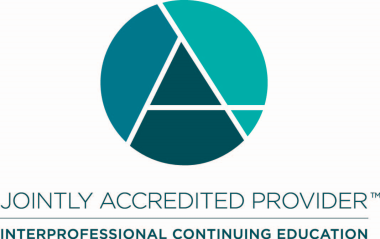 In support of improving patient care, Vizient, Inc. is jointly accredited by the Accreditation Council for Continuing Medical Education (ACCME), the Accreditation Council for Pharmacy Education (ACPE), and the American Nurses Credentialing Center (ANCC) to provide continuing education for the healthcare team.Designation Statement(s):PHARMACYVizient, Inc. designates this activity for a maximum of 0.75 ACPE credit hours. Universal Activity Number: JA0006103-0000-23-057-L04-PUniversal Activity Number: JA0006103-0000-23-057-L04-TOTHERVizient, Inc. will award all other healthcare professionals who successfully complete the activity a Certificate of Participation.   Various state license boards and credentialing bodies accept certificates of participation from accredited CE activities to meet CE requirements for license renewals and re- certification. It is the responsibility of the participant to contact their state licensing board and/or certifying body for verification on credit eligibility reciprocity.Identification, Mitigation, and Disclosure of Relevant Financial Relationships As an accredited provider of continuing education, Vizient, Inc. is dedicated to ensuring this activity presents learners with only accurate, balanced, scientifically justified recommendations, and is free from promotion, marketing, and commercial bias. In accordance with The Standards for Integrity and Independence in Accredited Continuing Education, all planners, faculty, and others in control of the educational content have disclosed the absence or existence of all financial relationships (of any dollar amount) with ineligible companies within the past 24 months. It is Vizient’s policy that owners and employees of ineligible companies, and any individuals who refuse to disclose the absence or existence of financial relationships with any ineligible companies are disqualified from participating as planners or faculty.Relevant Financial Relationships Vizient, Inc., Jointly Accredited for Interprofessional Continuing Education, defines companies to be ineligible as those whose primary business is producing, marketing, selling, re-selling, or distributing healthcare products used by or on patients.An individual is considered to have a relevant financial relationship if the educational content an individual can control is related to the business lines or products of the ineligible company.Roxanne Wiley, speaker for this educational activity, is an employee of Leiters.All relevant financial relationships listed for these individual(s) have been mitigated.All others in a position to control content for this educational activity have no relevant financial relationship(s) to disclose with ineligible companies whose primary business is producing, marketing, selling, re-selling, or distributing healthcare products used by or on patients.FacultyAdam Ewald, PharmD, MHASenior Pharmaceutical Contract Portfolio ManagerMayo ClinicTegan Buckley, PharmD, BCPS, BCGP, DPLASenior Director of PharmacyCentraCareAnne Byre, PharmDVice President - Pharmacy ServicesAllina HealthNate Leedahl, PharmD, BCPSFormulary Manager - PharmacySanford HealthRoxanne Wiley, RPh, MBADirector - Pharmacy Services TeamLeitersPlanning committeeAndy Hart, PharmD, RPhPharmacy ExecutiveStrategic Sourcing Partnerships and ProgramsVizient/CaptisEric Tichy, PharmD, MBA, BCPS, FCCP, FASTDivision ChairSupply Chain Management Mayo ClinicStatement of content validity Vizient, Inc. educational activities are intended to assist healthcare teams advance their professional responsibilities in accordance with the definition of continuing education. It is the policy of Vizient, Inc. to review and ensure that all content and recommendations for patient care within accredited CE is evidenced-based, based on current science and clinical reasoning while ensuring the content is fair and balanced. All recommendations must conform to the generally accepted standards of experimental design, data collection, analysis, and interpretation. Vizient, Inc. does not permit accredited continuing education if it advocates for unscientific approaches to diagnosis or therapy, or if the education promotes recommendations, treatment, or manners of practicing healthcare that are determined to have risks or dangers that outweigh the benefits or are known to be ineffective in the treatment of patients.